Publicado en Móstoles de Madrid el 27/02/2024 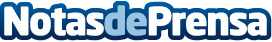 Vilches Abogados consigue suprimir el régimen de visitas a un padre asiduo bebedorEl despacho Vilches Abogados consigue la nulidad de un régimen de visitas establecido a los padres de una menor por las condiciones en las que el progenitor se hacía cargo de ella. Cynthia García, letrada senior del bufete, en representación de la madre, que intenta un régimen de visitas conjunto por el bien de la menor, y queda establecido por el Juzgado de Primera Instancia n.º 8 de MóstolesDatos de contacto:Manuel Hernandez GarciaVilches Abogados Madrid915759082Nota de prensa publicada en: https://www.notasdeprensa.es/vilches-abogados-consigue-suprimir-el-regimen Categorias: Nacional Derecho Sociedad Madrid http://www.notasdeprensa.es